非常災害対策計画（策定例）１　施設の立地条件⑴　施設立地場所の地形等⑵　災害危険区域等の該当の有無※各施設で十分に確認の上、作成してください.⑶　予測される災害の危険性２　災害に関する情報の入手方法⑴　市町村から発令される避難情報の入手方法⑵　災害に関する情報の入手方法３　災害時の連絡先及び通信手段の確認⑴　自治体等の連絡先　　 ※各施設で十分に検討の上、作成してください。⑵　職員の連絡先※各施設の実情に応じて作成してください。緊急連絡網※　職員の連絡先及び緊急連絡網は個人情報ですので、日常の管理には十分注意してください。なお、既存の職員名簿等で代用できる場合は、その添付で差し支えありません。⑶　利用者情報（家族の連絡先）※　各施設で利用者の実情に応じて作成してください。※　利用者情報（家族の連絡先）は個人情報ですので、日常の管理には十分注意してください。なお、既存の利用者リスト等で代用できる場合は、別途添付として差し支えありません。４　避難を開始する時期、判断基準・避難準備・高齢者等避難開始が発令されたとき　　・土砂災害警戒情報が発表されたとき　　・震度○以上の地震が発生したとき　　・５　避難場所※　各施設で想定される災害に応じて作成してください。６　避難経路⑴　避難場所への避難経路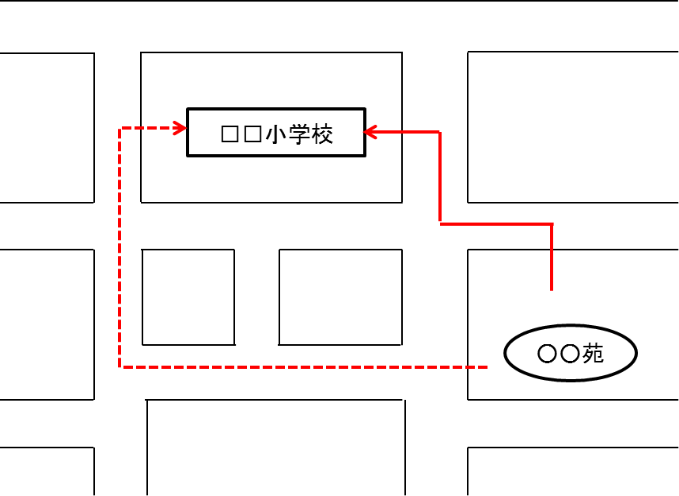 ※　各施設で利用者の実情や各災害の特性に応じて作成してください。⑵　施設内の避難経路※　別紙で施設の図面に避難経路を記載する形でもかまいません。　　　２階　１階　　　　　　 消火器　　　　　 避難経路※　各施設で利用者の実情に応じて作成してください。７　避難方法　　※　利用者の状態に応じた移動・避難方法を記載してください。８　災害時の人員体制、指揮系統⑴　災害時の参集方法　　　職員参集基準　　 ※各施設で利用者の実情に応じて作成してください。⑵　役割分担　　　・総括責任者　　　　◎◎◎◎（不在時の代行者　××××）　　　・情報連絡班班長　　○○○○（不在時の代行者　●●●●）　　　・消火班班長　　　　◇◇◇◇（不在時の代行者　◆◆◆◆）　　　・救護班班長　　　　△△△△（不在時の代行者　▲▲▲▲）　　　・避難誘導班班長　　▽▽▽▽（不在時の代行者　▼▼▼▼）　　　・応急物資班班長　　□□□□（不在時の代行者　■■■■）　　　・地域班班長　　　　☆☆☆☆（不在時の代行者　★★★★）　　　役割分担表　　 ※　各施設で各災害の特性に応じて作成してください。　　　 　また、既存の組織体制一覧がある場合は、それを活用して共通化も図ってください。⑶　避難に必要な職員数９　関係機関との連携体制10　食料、防災資機材等の備蓄　　備蓄品リスト：７日間分　　※　各施設で十分検討の上、具体的な備蓄品リストを作成してください。なお、既存のリスト等で代用できる場合は、それを添付してください。避難訓練の実施計画等１　実施回数年　回（うち夜間又は夜間を想定した避難訓練　年　回）２　避難訓練の参加者常勤職員（夜間従事者含む）、非常勤職員（夜間従事者含む）、利用者３　想定する災害の種類火災、地震、水害、土砂災害４　避難場所⑴　火災発生時　　　○○公園⑵　地震発生時　　　○○小学校校庭⑶　水害発生時　　　○○市民会館⑷　土砂災害発生時　○○公民館５　避難場所までの避難目標時間⑴　火災の場合　　　○○分⑵　地震の場合　　　○○分⑶　水害の場合　　　○○分⑷　土砂災害の場合　○○分　※　小規模社会福祉施設の火災発生時の避難目標時間については、全国消防長会作成の「小規模社会福祉施設における避難訓練等指導マニュアル」中の「７　避難目標時間の設定」を参考にしてください。　▶http://www.fdma.go.jp/html/data/tuchi2203/pdf/220313_yo130.pdf６　避難訓練の内容⑴　避難目標時間内に迅速に避難できるかどうかの検証を行う。⑵　防災マップ及び施設内の避難経路のとおりに迅速に避難できるかどうかの検証を行う。⑶　災害時における役割分担表のとおりに迅速な対応ができるかどうかの検証を行う。⑷　職員の少ない時間帯での対応を想定した訓練を実施し、迅速に避難できるかどうかの検証を行う。⑸　消火器を使用した初期消火の訓練を行う。⑹　近隣住民が参加する避難訓練を実施する。施 設 名所 在 地電話番号FAX番号メールアドレス（代表）メールアドレス（代表）　災害危険区域等該当の有無区域等の名称洪水浸水想定区域土砂災害警戒区域土砂災害特別警戒区域区分区分機関名電話番号ＦＡＸ番号メールアドレス行政機関消防○○消防署行政機関警察○○警察署行政機関市（町村）○○市役所（○○課）行政機関県県○○事務所(○○課)ライフライン電気○○電力○○営業所ライフラインガス○○ガス○○営業所ライフライン水道○○市水道局ライフライン電話ＮＴＴ東日本○○支店協力機関○○自治会会長　○○さん協力機関自主防災組織代表　○○さん協力機関協力医療機関○○病院協力機関協力福祉施設○○園取引先給食関係○○給食センター取引先設備関係○○メンテナンス役職名氏名住所自宅電話携帯電話通勤時間役職名氏名住所自宅電話携帯メール通勤時間徒歩10分徒歩10分自転車5分自転車5分車10分車10分利用者名生年月日内服薬ＡＤＬ認知症要介護度障害程度区分連絡者氏名（続柄）連絡先注意事項○○○○○○○○Ⅲa３△△△△（長女）090-0000-0000災害の種類地震水害土砂災害火災避難場所所要時間距離居　室居　室居　室ＷＣＥＶＥＶ介護材料室食堂兼機能訓練室居　室居　室居　室ＷＣＥＶＥＶ介護材料室食堂兼機能訓練室居　室居　室居　室ＷＣＥＶＥＶ介護材料室食堂兼機能訓練室居　室居　室居　室ＷＣＥＶＥＶ介護材料室食堂兼機能訓練室居　室居　室居　室ＷＣＥＶＥＶ介護材料室食堂兼機能訓練室食堂兼機能訓練室居　室居　室居　室介護職員室倉庫倉庫ＷＣＷＣ食堂兼機能訓練室居　室居　室居　室介護職員室倉庫倉庫ＷＣＷＣ食堂兼機能訓練室汚物処理室洗濯室洗濯室医務室医務室看護職員室ＷＣＥＶＥＶ相談室厨　房汚物処理室洗濯室洗濯室医務室医務室看護職員室ＷＣＥＶＥＶ相談室厨　房汚物処理室洗濯室洗濯室医務室医務室看護職員室ＷＣＥＶＥＶ相談室厨　房汚物処理室洗濯室洗濯室医務室医務室看護職員室ＷＣＥＶＥＶ相談室厨　房汚物処理室洗濯室洗濯室医務室医務室看護職員室ＷＣＥＶＥＶ相談室厨　房浴室浴室脱衣室脱衣室食堂兼機能訓練室食堂兼機能訓練室食堂兼機能訓練室食堂兼機能訓練室事務室事務室会議室浴室浴室脱衣室脱衣室食堂兼機能訓練室食堂兼機能訓練室食堂兼機能訓練室食堂兼機能訓練室玄関玄関玄関事務室事務室会議室参集体制参集基準対象職員警戒参集体制①地域に大雨、暴風，暴風雪、洪水警　報が１以上発表されたとき②施設所在市町村内で震度５弱の地震が発生したとき・総括責任者及び情報収集・連絡班の班長は施設に出勤すること非常参集体制①地域に相当規模の災害の発生が予測　され、その対策を要するとき②地域に災害が発生し、その規模及び　範囲等から早急な対策を要するとき③施設所在市町村内で震度５強以上の地震が発生したとき④その他、総括責任者が必要と認める　とき・総括責任者及び各班の班長は施設に出勤すること・その他の職員は、家族等の安全が確保され次第出勤すること総括責任者班班長班員任務◎◎◎◎情報連絡班○○○○●●●●・・・・・・・・・・・・・・・・・・・・・気象や災害の情報収集・職員への連絡、職員や職員家族の安否確認・関係機関との連絡調整・利用者家族への連絡・避難状況の取りまとめ◎◎◎◎消火班◇◇◇◇◆◆◆◆・・・・・火元の点検、ガス漏れの有無を確認・発火の防止と発火の際の初期消火◎◎◎◎救護班△△△△▲▲▲▲・・・・・負傷者の救出及び安全な場所への移動・応急手当及び病院などへの移送◎◎◎◎避難誘導班▽▽▽▽▼▼▼▼・・・・・・・・・・・・・・・・・利用者の安全確認・施設、設備の被害状況確認・利用者への状況説明・利用者の避難誘導・利用者の家族への引渡し◎◎◎◎応急物資班□□□□■■■■・・・・・食料、飲料水などの確保・炊き出し、飲料水の供給◎◎◎◎地域班☆☆☆☆★★★★・・・・・・・・・地域住民、ボランティア団体及び近隣の社会福祉施設等への救援要請と活動内容の調整分類品名数量積算根拠保管場所食 料 等水食 料 等米食 料 等非常食食 料 等粉ミルク食 料 等離乳食食 料 等はし食 料 等スプーン食 料 等カップ食 料 等鍋食 料 等茶碗食 料 等カセットコンロ食 料 等ポリ容器等（生活用水）医薬品等医薬品医薬品等血圧計医薬品等紙おむつ医薬品等ティッシュ医薬品等ウエットティッシュ医薬品等マスク医薬品等ラップ医薬品等体温計情報機器ラジオ情報機器メガホン情報機器携帯電話（充電器を含む）情報機器無線機照　明懐中電灯照　明ローソク（ローソク台を含む）照　明携帯用発電機照　明電池暖房資機材石油ストーブ暖房資機材灯油暖房資機材携帯カイロ暖房資機材防災用マッチ暖房資機材新聞紙移 送 用 具車いす移 送 用 具乳母車移 送 用 具リアカー移 送 用 具おんぶ紐移 送 用 具担架作 業 機 材スコップ作 業 機 材合板作 業 機 材のこぎり作 業 機 材釘・金槌作 業 機 材バール・ジャッキ（1m）作 業 機 材軍手作 業 機 材長靴避 難 用 具地図避 難 用 具テント避 難 用 具筆記用具避 難 用 具笛避 難 用 具ナイフ避 難 用 具ガムテープ避 難 用 具ビニールシート避 難 用 具毛布避 難 用 具ゴザ避 難 用 具ヘルメット避 難 用 具搬送用ゴムボート避 難 用 具ロープ避 難 用 具タオル避 難 用 具ビニール袋避 難 用 具下着避 難 用 具簡易トイレ